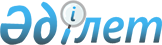 2023 жылға арналған Алға ауданы бойынша бас бостандығынан айыру орындарынан босатылған адамдарды және пробация қызметінің есебінде тұрған адамдарды жұмысқа орналастыру үшін жұмыс орындарына квота белгілеу туралы
					
			Күшін жойған
			
			
		
					Ақтөбе облысы Алға ауданы әкімдігінің 2022 жылғы 1 желтоқсандағы № 355 қаулысы. Күші жойылды - Ақтөбе облысы Алға ауданы әкімдігінің 2023 жылғы 14 желтоқсандағы № 339 қаулысымен
      Ескерту. Күші жойылды - Ақтөбе облысы Алға ауданы әкімдігінің 14.12.2023 № 339 қаулысымен (алғашқы ресми жарияланғанынан кейін қолданысқа енгізіледі).
      Қазақстан Республикасының Қылмыстық-атқару кодексінің 18 бабы 1 тармағының 2) тармақшасына, Қазақстан Республикасының "Халықты жұмыспен қамту туралы" Заңының 9 бабының 7), 8), 9) тармақшаларына, 27 бабының 1 тармағының 2), 3), 4) тармақшаларына, Қазақстан Республикасы Денсаулық сақтау және әлеуметтік даму министрінің "Ата-анасынан кәмелеттік жасқа толғанға дейін айырылған немесе ата-анасының қамқорлығынсыз қалған, білім беру ұйымдарының түлектері болып табылатын жастар қатарындағы азаматтарды, бас бостандығынан айыру орындарынан босатылған адамдарды, пробация қызметінің есебінде тұрған адамдарды жұмысқа орналастыру үшін жұмыс орындарын квоталау қағидаларын бекіту туралы" 2016 жылғы 26 мамырдағы № 412 (нормативтік құқықтық актілердің мемлекеттік тіркеу Тізілімінде № 104546 болып тіркелген) бұйрығына сәйкес, Алға ауданының әкімдігі ҚАУЛЫ ЕТЕДІ:
      1. Осы қаулының 1 қосымшасына сәйкес 2023 жылға арналған Алға ауданы бойынша бас бостандығынан айыру орындарынан босатылған адамдарды жұмысқа орналастыру үшін жұмыс орындарының квотасы белгіленсін.
      2. Осы қаулының 2 қосымшасына сәйкес 2023 жылға арналған Алға ауданы бойынша пробация қызметінің есебінде тұрған адамдарды жұмысқа орналастыру үшін жұмыс орындарының квотасы белгіленсін.
      3. Осы қаулының орындалуын бақылау аудан әкімінің жетекшілік ететін орынбасарына жүктелсін.
      4. Осы қаулы 2023 жылдың 1 қаңтарынан бастап қолданысқа енгізіледі. 2023 жылға арналған Алға ауданы бойынша бас бостандығынан айыру орындарынан босатылған адамдарды жұмысқа орналастыру үшін жұмыс орындарының квотасы 2023 жылға арналған Алға ауданы бойынша пробация қызметінің есебінде тұрған адамдарды жұмысқа орналастыру үшін жұмыс орындарының квотасы
					© 2012. Қазақстан Республикасы Әділет министрлігінің «Қазақстан Республикасының Заңнама және құқықтық ақпарат институты» ШЖҚ РМК
				
      Аудан әкімінің м. а. 

Б. Кангужин
Алға ауданы әкімдігінің 2022 жылғы 1 желтоқсандағы № 355 қаулысына 1 қосымша
№
Ұйымдардың атауы
Жұмыскерлердің тізімдік саны
Белгіленген квотаның мөлшері (%)
Жұмыс орындарының саны (бірлік)
1
"Ақтөбе облысының білім басқармасы Алға ауданының білім бөлімі" мемлекеттік мекемесі
45
2 %
1
2
"Ақтөбе облысының денсаулық сақтау басқармасы" мемлекеттік мекемесінің шаруашылық жүргізу құқығындағы "Алға аудандық ауруханасы" мемлекеттік коммуналдық кәсіпорыны
191
2 %
4
3
"Ақтөбе облысы Алға аудандық мәдениет, тілдерді дамыту, дене шынықтыру және спорт бөлімі" мемлекеттік мекемесінің "Алға аудандық мәдениет үйі" мемлекеттік коммуналдық қазыналық кәсіпорыны
107
2 %
2
4
"Алға аудандық тұрғын үй-коммуналдық шаруашылығы, жолаушылар көлігі және автомобиль жолдары бөлімі" мемлекеттік мекемесі жанындағы шаруашылық жүргізу құқығындағы "Алға - Жылу" коммуналдық мемлекеттік кәсіпорыны
172
2 %
3
5
"Орынбай -1" ауыл шаруашылығы өңдірістік кооперативі
5
2 %
1
6
"Райымбек – С" шаруа қожалығы
3
2 %
1
7
"Жақсылық" шаруа қожалығы
2
2 %
1Алға ауданы әкімдігінің 2022 жылғы 1 желтоқсандағы № 355 қаулысына 2 қосымша
№
Ұйымдардың атауы
Жұмыскерлердің тізімдік саны
Белгіленген квотаның мөлшері (%)
Жұмыс орындарының саны (бірлік)
1
"Ақтөбе облысының білім басқармасы Алға ауданының білім бөлімі" мемлекеттік мекемесі
45
2 %
1
2
"Ақтөбе облысының денсаулық сақтау басқармасы" мемлекеттік мекемесінің шаруашылық жүргізу құқығындағы "Алға аудандық ауруханасы" мемлекеттік коммуналдық кәсіпорыны
191
2 %
4
3
"Ақтөбе облысы Алға аудандық мәдениет, тілдерді дамыту, дене шынықтыру және спорт бөлімі" мемлекеттік мекемесінің "Алға аудандық мәдениет үйі" мемлекеттік коммуналдық қазыналық кәсіпорыны
107
2 %
2
4
"Алға аудандық тұрғын үй-коммуналдық шаруашылығы, жолаушылар көлігі және автомобиль жолдары бөлімі" мемлекеттік мекемесі жанындағы шаруашылық жүргізу құқығындағы "Алға - Жылу" коммуналдық мемлекеттік кәсіпорыны
172
2 %
3
5
"Орынбай -1" ауыл шаруашылығы өңдірістік кооперативі
5
2 %
1
6
"Райымбек – С" шаруа қожалығы
3
2 %
1
7
"Жақсылық" шаруа қожалығы
2
2 %
1